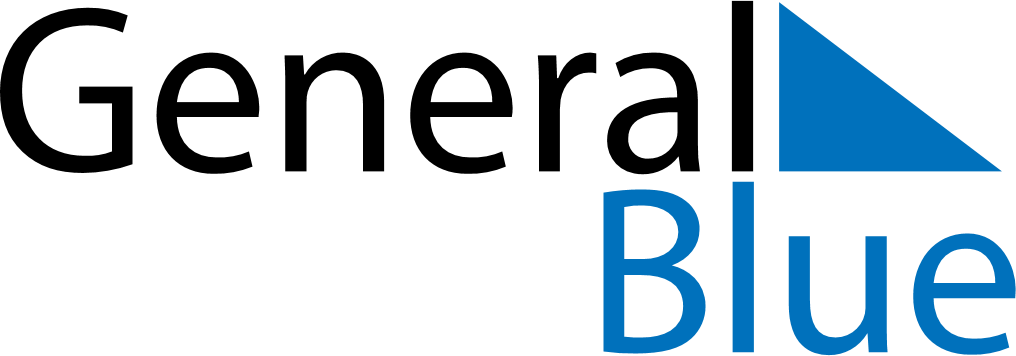 January 2025January 2025January 2025January 2025BeninBeninBeninMondayTuesdayWednesdayThursdayFridaySaturdaySaturdaySunday123445New Year’s Day678910111112Fête du Vodoun131415161718181920212223242525262728293031